ContentsForeword	51	Scope	72	References	73	Definitions of terms, symbols and abbreviations	83.1	Terms	83.2	Symbols	83.3	Abbreviations	84	Concepts and overview	84.1	Overview	85	Void	96	AI/ML management use cases and requirements	96.1	General	96.2	ML training	106.2.1	Description	106.2.2	Use cases	106.2.2.1	ML training requested by consumer	106.2.2.2	ML training initiated by producer	106.2.2.3	ML model and and ML entity selection	116.2.2.4	Managing ML training processes	116.2.2.5	Handling errors in data and ML decisions	116.2.3	Requirements for ML training	127	Information model definitions for AI/ML management	147.1	Imported and associated information entities	147.1.1	Imported information entities and local labels	147.2	Class diagram	147.2.1	Relationships	147.2.2	Inheritance	147.3	Class definitions	157.3.1	MLTrainingFunction	157.3.1.1	Definition	157.3.1.2	Attributes	157.3.1.3	Attribute constraints	157.3.1.4	Notifications	157.3.2	MLTrainingRequest	157.3.2.1	Definition	157.3.2.2	Attributes	167.3.2.3	Attribute constraints	167.3.2.4	Notifications	167.3.3	MLTrainingReport	167.3.3.1	Definition	167.3.3.2	Attributes	177.3.3.3	Attribute constraints	177.3.3.4	Notifications	177.3.4	MLTrainingProcess	177.3.4.1	Definition	177.3.4.2	Attributes	187.3.4.3	Attribute constraints	187.3.4.4	Notifications	187.4	Data type definitions	197.4.1	ModelPerformance <<dataType>>	197.4.1.1	Definition	197.4.1.2	Attributes	197.4.1.3	Attribute constraints	197.4.1.4	Notifications	197.4.2	MLEntity <<dataType>>	197.4.2.1	Definition	197.4.2.2	Attributes	197.4.3.3	Attribute constraints	207.4.3.4	Notifications	207.4.3	MLContext <<dataType>>	207.4.3.1	Definition	207.4.3.2	Attributes	207.4.3.3	Attribute constraints	207.4.3.4	Notifications	207.5	Attribute definitions	207.5.1	Attribute properties	207.5.2	Constraints	257.6	Common notifications	257.6.1	Configuration notifications	258	Service components	258.1	Service components for ML model training MnS	259	Solution Set (SS)	25Annex A (informative): PlantUML source code for NRM class diagrams	26A.1	General	26A.2	PlantUML code for Figure 7.2.1-1: NRM fragment for ML model training	26A.3	PlantUML code for Figure 7.2.2-1: Inheritance Hierarchy for ML model training related NRMs	27Annex B (normative): OpenAPI definition of the AI/ML NRM	28B.1	General	28B.2	Solution Set (SS) definitions	28B.2.1	OpenAPI document "TS28105_AiMlNrm.yaml"	28Annex C (informative): Change history	33ForewordThis Technical Specification has been produced by the 3rd Generation Partnership Project (3GPP).The contents of the present document are subject to continuing work within the TSG and may change following formal TSG approval. Should the TSG modify the contents of the present document, it will be re-released by the TSG with an identifying change of release date and an increase in version number as follows:Version x.y.zwhere:x	the first digit:1	presented to TSG for information;2	presented to TSG for approval;3	or greater indicates TSG approved document under change control.y	the second digit is incremented for all changes of substance, i.e. technical enhancements, corrections, updates, etc.z	the third digit is incremented when editorial only changes have been incorporated in the document.In the present document, modal verbs have the following meanings:shall	indicates a mandatory requirement to do somethingshall not	indicates an interdiction (prohibition) to do somethingThe constructions "shall" and "shall not" are confined to the context of normative provisions, and do not appear in Technical Reports.The constructions "must" and "must not" are not used as substitutes for "shall" and "shall not". Their use is avoided insofar as possible, and they are not used in a normative context except in a direct citation from an external, referenced, non-3GPP document, or so as to maintain continuity of style when extending or modifying the provisions of such a referenced document.should	indicates a recommendation to do somethingshould not	indicates a recommendation not to do somethingmay	indicates permission to do somethingneed not	indicates permission not to do somethingThe construction "may not" is ambiguous and is not used in normative elements. The unambiguous constructions "might not" or "shall not" are used instead, depending upon the meaning intended.can	indicates that something is possiblecannot	indicates that something is impossibleThe constructions "can" and "cannot" are not substitutes for "may" and "need not".will	indicates that something is certain or expected to happen as a result of action taken by an agency the behaviour of which is outside the scope of the present documentwill not	indicates that something is certain or expected not to happen as a result of action taken by an agency the behaviour of which is outside the scope of the present documentmight	indicates a likelihood that something will happen as a result of action taken by some agency the behaviour of which is outside the scope of the present documentmight not	indicates a likelihood that something will not happen as a result of action taken by some agency the behaviour of which is outside the scope of the present documentIn addition:is	(or any other verb in the indicative mood) indicates a statement of factis not	(or any other negative verb in the indicative mood) indicates a statement of factThe constructions "is" and "is not" do not indicate requirements.1	ScopeThe present document specifies the Artificial Intelligence / Machine Learning (AI/ML) management capabilities and services for 5GS where AI/ML is used, including management and orchestration (e.g. MDA, see 3GPP TS 28.104 [2]) and 5G networks (e.g. NWDAF, see 3GPP TS 23.288 [3]).The present document also describes the functionality and service framework for AI/ML management.2	ReferencesThe following documents contain provisions which, through reference in this text, constitute provisions of the present document.-	References are either specific (identified by date of publication, edition number, version number, etc.) or non-specific.-	For a specific reference, subsequent revisions do not apply.-	For a non-specific reference, the latest version applies. In the case of a reference to a 3GPP document (including a GSM document), a non-specific reference implicitly refers to the latest version of that document in the same Release as the present document.[1]	3GPP TR 21.905: "Vocabulary for 3GPP Specifications".[2]	3GPP TS 28.104: "Management and orchestration; Management Data Analytics".[3]	3GPP TS 23.288: "Architecture enhancements for 5G System (5GS) to support network data analytics services".[4]	3GPP TS 28.552: "Management and orchestration; 5G performance measurements".[5]	3GPP TS 32.425: "Telecommunication management; Performance Management (PM); Performance measurements Evolved Universal Terrestrial Radio Access Network (E-UTRAN)".[6]	3GPP TS 28.554: "Management and orchestration; 5G end to end Key Performance Indicators (KPI)".[7]	3GPP TS 32.422: "Telecommunication management; Subscriber and equipment trace; Trace control and configuration management".[8]	3GPP TS 32.423: "Telecommunication management; Subscriber and equipment trace; Trace data definition and management".[9]	3GPP TS 28.405: "Telecommunication management; Quality of Experience (QoE) measurement collection; Control and configuration".[10]	3GPP TS 28.406: "Telecommunication management; Quality of Experience (QoE) measurement collection; Information definition and transport".[11]	3GPP TS 28.532: "Management and orchestration; Generic management services".[12]	3GPP TS 28.622: "Telecommunication management; Generic Network Resource Model (NRM) Integration Reference Point (IRP); Information Service (IS)".[13]	3GPP TS 32.156: "Telecommunication management; Fixed Mobile Convergence (FMC) Model repertoire".[14]	3GPP TS 32.160: "Management and orchestration; Management service template".[15]	3GPP TS 28.533: "Management and orchestration; Architecture framework".3	Definitions of terms, symbols and abbreviations3.1	TermsFor the purposes of the present document, the terms given in 3GPP TR 21.905 [1] and the following apply. A term defined in the present document takes precedence over the definition of the same term, if any, in 3GPP TR 21.905 [1].ML entity: an entity that is either an ML model or contains an ML model and ML model related metadata, it can be managed as a single composite entity.NOTE 1: Metadata may include e.g. the applicable runtime context for the ML model. AI decision entity: an entity that applies a non-ML based logic for making decisions that can be managed as a single composite entity.ML model: mathematical algorithm that can be "trained" by data and human expert input as examples to replicate a decision an expert would make when provided that same information.ML model training: capabilities of an ML training function to take data, run it through an ML model, derive the associated loss and adjust the parameterization of that ML model based on the computed loss.ML training: capabilities and associated end-to-end processes to enable an ML training function to perform ML model training (as defined above). NOTE : ML training capabilities may include interaction with other parties to collect and format the data required for ML model training.ML training function: a function with ML training capabilities; it is also referred to as MLT function.AI/ML inference function: a function that employs an ML model and/or AI decision entity to conduct inference.3.2	SymbolsVoid.3.3	AbbreviationsFor the purposes of the present document, the abbreviations given in  TR 21.905 [1] and TS 28.533 [15]. An abbreviation defined in the present document takes precedence over the definition of the same abbreviation, if any, in  TR 21.905 [1] and TS 28.533 [15].AI	Artificial IntelligenceML	Machine Learning 4	Concepts and overview4.1	OverviewThe AI/ML techniques and relevant applications are being increasingly adopted by the wider industries and proved to be successful. These are now being applied to telecommunication industry including mobile networks.Although AI/ML techniques in general are quite mature nowadays, some of the relevant aspects of the technology are still evolving while new complementary techniques are frequently emerging.The AI/ML techniques can be generally characterized from different perspectives including the followings:-	Learning methodsThe learning methods include supervised learning, semi-supervised learning, unsupervised learning and reinforcement learning. Each learning method fits one or more specific category of inference (e.g. prediction), and requires specific type of training data. A brief comparison of these learning methods is provided in table 4.1-1.Table 4.1-1: Comparison of Learning methods-	Learning complexity:-	As per the learning complexity, there are Machine Learning (i.e. basic learning) and Deep Learning.-	Learning architecture-	Based on the topology and location where the learning tasks take place, the AI/ML can be categorized to centralized learning, distributed learning and federated learning.-	Learning continuity-	From learning continuity perspective, the AI/ML can be offline learning or continual learning.Artificial Intelligence/Machine Learning (AI/ML) capabilities are used in various domains in 5GS, including management and orchestration (e.g. MDA, see 3GPP TS 28.104 [2]) and 5G networks (e.g. NWDAF, see 3GPP TS 23.288 [3]).The AI/ML-inference function in the 5GS uses the ML model and/or AI decision entity for inference.Each AI/ML technique, depending on the adopted specific characteristics as mentioned above, may be suitable for supporting certain type/category of use case(s) in 5GS.To enable and facilitate the AI/ML capabilities with the suitable AI/ML techniques in 5GS, the ML model and AI/ML inference function need to be managed.The present document specifies the AI/ML management related capabilities and services, which include the followings:-	ML training.5	Void6	AI/ML management use cases and requirements6.1	GeneralThe use cases and requirements for AI/ML management are specified in the following clauses.6.2	ML training6.2.1	DescriptionIn operational environment before the ML entity  is deployed to conduct inference, the ML model associated with the ML entity needs to be trained (e.g. by ML training function which may be a separate or an external entity to the AI/ML inference function).NOTE: In the present document, ML entity training refers to ML model training associated with an ML entity.The ML Entity is trained by the ML training (MLT) MnS producer, and the training can be triggered by request(s) from one or more MLT MnS consumer(s), or initiated by the MLT MnS producer (e.g. as result of model evaluation).6.2.2	Use cases6.2.2.1	ML training requested by consumerThe ML training capabilities are provided by an MLT MnS producer to one or more consumer(s).Figure 6.2.2.1-1: ML training requested by MLT MnS consumerThe ML training may be triggered by the request(s) from one or more MLT MnS consumer(s). The consumer may be for example a network function, a management function, an operator, or another functional differentiation To trigger an ML training, the MLT MnS consumer requests the MLT MnS producer to train the ML model. In the ML training request, the consumer should specify the inference type which indicates the function or purpose of the ML entity, e.g. CoverageProblemAnalysis. The MLT MnS producer can perform the training according to the designated inference type. The consumer may provide the data source(s) that contain(s) the training data which are considered as inputs candidates for training. To obtain the valid training outcomes, consumers may also designate their requirements for model performance (e.g. accuracy, etc) in the training request.The MLT MnS producer provides a response to the consumer indicating whether the request was accepted.If the request is accepted, the MLT MnS producer decides when to start the ML training with consideration of the request(s) from the consumer(s). Once the training is decided, the producer performs the followings:-	selects the training data, with consideration of the consumer provided candidate training data. Since the training data directly influences the algorithm and performance of the trained ML Entity, the MLT MnS producer may examine the consumer's provided training data and decide to select none, some or all of them. In addition, the MLT MnS producer may select some other training data that are available;-	trains the ML entity using the selected training data; -	provides the training results  to the MLT MnS consumer(s).6.2.2.2	ML training initiated by producerThe ML training may be initiated by the MLT MnS producer, for instance as a result of performance evaluation of the ML model, based on feedback or new training data received from the consumer, or when new training data which are not from the consumer describing the new network status/events become available.When the MLT MnS producer decides to start the ML training, the producer performs the followings:-	selects the training data;-	trains the ML entity using the selected training data; -	provides the training results  to the MLT MnS consumer(s) who have subscribed to receive the ML training results.6.2.2.3	ML model and and ML entity selectionFor a given machine learning-based use case, different entities that apply the respective ML model or AI/ML inference function may have different inference requirements and capabilities. For example, one consumer with specific responsibility and wish to have an AI/ML inference function supported by an ML model or  entity trained for city central business district where mobile users move at speeds not exceeding 30 km/hr. On the other hand, another consumer, for the same use case may support a rural environment and as such wishes to have an ML model and AI/ML inference function fitting that type of environment. The different consumers need to know the available versions of ML entities, with the variants of trained ML models or entities and to select the appropriate one for their respective conditions.Besides, there is no guarantee that the available ML models/entities have been trained according to the characteristics that the consumers expect. As such the consumers need to know the conditions for which the ML models or ML entities have been trained to then enable them to select the models that are best fit to their conditions and needs.The models that have been trained may differ in terms of complexity and performance. For example, a generic comprehensive and complex model may have been trained in a cloud-like environment but such a model cannot be used in the gNB and instead, a less complex model, trained as a derivative of this generic model, could be a better candidate. Moreover, multiple less complex models could be trained with different levels of complexity and performance which would then allow different relevant models to be delivered to different network functions depending on operating conditions and performance requirements. The network functions need to know the alternative models available and interactively request and replace them when needed and depending on the observed inference-related constraints and performance requirements.6.2.2.4	Managing ML training processesThis machine learning capability relates to means for managing and controlling ML model/entity training processes.To achieve the desired outcomes of any machine learning relevant use-case, the ML model applied for such analytics and decision making, needs to be trained with the appropriate data. The training may be undertaken in a managed function or in a management function.In either case, the network (or the OAM system thereof) not only needs to have the required training capabilities but needs to also have the means to manage the training of the ML models/entities. The consumers need to be able to interact with the training process, e.g. , to suspend or restart the process; and also need to manage and control the requests related to any such training process.6.2.2.5	Handling errors in data and ML decisionsTraditionally, the ML models/entities (e.g. , ML entity1 and ML entity2 in figure 6.2.2.5-1) are trained on good quality data, i.e. , data that were collected correctly and reflected the real network status to represent the expected context in which the ML entity is meant to operate. Good quality data is void of errors, such as:-	Imprecise measurements, with added noise (such as RSRP, SINR, or QoE estimations).-	Missing values or entire records, e.g. , because of communication link failures.-	Records which are communicated with a significant delay (in case of online measurements).Without errors, an ML entity can depend on a few precise inputs, and does not need to exploit the redundancy present in the training data. However, during inference, the ML entity is very likely to come across these inconsistencies. When this happens, the ML entity shows high error in the inference outputs, even if redundant and uncorrupted data are available from other sources.Figure 6.2.2.5-1: The propagation of erroneous informationAs such the system needs to account for errors and inconsistencies in the input data and the consumers should deal with decisions that are made based on such erroneous and inconsistent data. The system should:1)	enable functions to undertake the training in a way that prepares the ML entities to deal with the errors in the training data, i.e. , to identify the errors in the data during training; 2)	enable the MLT MnS consumers to be aware of the possibility of erroneous input data that are used by the ML entity.6.2.3	Requirements for ML trainingTable 6.2.3-17	Information model definitions for AI/ML management7.1	Imported and associated information entities 7.1.1	Imported information entities and local labelsTable 7.1.1-17.2	Class diagram7.2.1	RelationshipsThis clause depicts the set of classes (e.g. IOCs) that encapsulates the information relevant to ML model training. For the UML semantics, see  TS 32.156 [13].Figure 7.2.1-1: NRM fragment for ML training7.2.2	InheritanceFigure 7.2.2-1: Inheritance Hierarchy for ML training related NRMs7.3	Class definitions7.3.1	MLTrainingFunction7.3.1.1	DefinitionThe IOC MLTrainingFunction represents the entity that undertakes ML training and is also the container of the MLTrainingRequest IOC(s). The entity represented by MLTrainingFunction MOI supports training of one or more MLEntity(s).7.3.1.2	AttributesTable 7.3.1.2-17.3.1.3	Attribute constraintsNone.7.3.1.4	NotificationsThe common notifications defined in clause 7.6 are valid for this IOC, without exceptions or additions.7.3.2	MLTrainingRequest7.3.2.1	DefinitionThe IOC MLTrainingRequest represents the ML model training request that is created by the ML training MnS consumer.The MLTrainingRequest MOI is contained under one MLTrainingFunction MOI. Each MLTrainingRequest is associated to at least one MLEntity.The MLTrainingRequest may have a source to identify where it is coming from, and which may be used to prioritize the training resources for different sources. The sources may be for example the network functions, operator roles, or other functional differentiations.Each MLTrainingRequest may indicate the expectedRunTimeContext that describes the specific conditions for which the MLEntity should be trained.In case the request is accepted, the ML training MnS producer decides when to start the ML training. Once the MnS producer decides to start the training based on the request, the ML training MnS producer instantiates one or more MLTrainingProcess MOI(s) that are responsible to perform the followings:-	collects (more) data for training, if the training data are not available or the data are available but not sufficient for the training;-	prepares and selects the required training data, with consideration of the consumer’s request provided candidate training data if any. The ML training MnS producer may examine the consumer's provided candidate training data and select none, some or all of them for training. In addition, the ML training MnS producer may select some other training data that are available in order to meet the consumer’s requirements for the MLentity training;-	trains the MLEntity using the selected and prepared training data.The MLTrainingRequest may have a requestStatus field to represent the status of the specific MLTrainingRequest:-	The attribute values are "NOT_STARTED", "TRAINING_IN_PROGRESS", "SUSPENDED", "FINISHED", and "CANCELLED".-	When value turns to "TRAINING_IN_PROGRESS", the ML training MnS producer instantiates one or more MLTrainingProcess MOI(s) representing the training process(es) being performed per the request and notifies the MLT MnS consumer(s) who subscribed to the notification.When all of the training process associated to this request are completed, the value turns to "FINISHED".7.3.2.2	AttributesTable 7.3.2.2-17.3.2.3	Attribute constraintsNone.7.3.2.4	NotificationsThe common notifications defined in clause 7.6 are valid for this IOC, without exceptions or additions.7.3.3	MLTrainingReport7.3.3.1	DefinitionThe IOC MLTrainingReport represents the ML model training report that is provided by the training MnS producer. The MLTrainingReport MOI is contained under one MLTrainingFunction MOI.7.3.3.2	AttributesTable 7.3.3.2-17.3.3.3	Attribute constraintsTable 7.3.3.3-17.3.3.4	NotificationsThe common notifications defined in clause 7.6 are valid for this IOC, without exceptions or additions.7.3.4	MLTrainingProcess7.3.4.1	DefinitionThe IOC MLTrainingProcess represents the ML training process. One MLTrainingProcess MOI may be instantiated for each MLTrainingRequest MOI or a set of MLTrainingRequest MOIs. For each MLEntity under training, a MLTrainingProcess is instantiated, i.e. an MLTrainingProcess is associated with exactly one MLEntity. The MLTrainingProcess may be associated with one or more MLTrainingRequest MOI.The MLTrainingProcess does not have to correspond to a specific MLTrainingRequest, i.e. a MLTrainingRequest does not have to be associated to a specific MLTrainingProcess. The MLTrainingProcess may be managed separately from the MLTrainingRequest MOIs, e.g. the MLTrainingRequest MOI may come from consumers which are network functions while the operator may wish to manage the MLTrainingProcess that is instantiated following the requests. Thus, the MLTrainingProcess may be associated to either one or more MLTrainingRequest MOI.Each MLTrainingProcess instance needs to be managed differently from the related MLEntity, although the MLTrainingProcess may be associated to only one MLEntity. For example, the MLTrainingProcess may be triggered to start with a specific version of the MLEntity and multiple MLTrainingProcess instances may be triggered for different versions of the MLEntity. In either case the MLTrainingProcesse instances are still associated with the same MLEntity but are managed separately from the MLEntity.Each MLTrainingProcess has a priority that may be used to prioritize the execution of different MLTrainingProcesse instances. By default, the priority of the MLTrainingProcess may be related in a 1:1 manner with the priority of the MLTrainingRequest for which the MLTrainingProcess is instantiated.Each MLTrainingProcess may have one or more termination conditions used to define the points at which the MLTrainingProcess may terminate.The "progressStatus" attribute represents the status of the ML model training and includes information the ML training MnS consumer can use to monitor the progress and results. The data type of this attribute is "ProcessMonitor" (see 3GPP TS 28.622 [12]). The following specializations are provided for this data type for the ML training process:-	The "status" attribute values are "RUNNING", "CANCELLING", "SUSPENDED", "FINISHED", and "CANCELLED". The other values are not used.-	The "timer" attribute is not used.-	When the "status" is equal to "RUNNING" the "progressStateInfo" attribute shall indicate one of the following states: "COLLECTING_DATA", "PREPARING_TRAINING_DATA", "TRAINING".-	No specifications are provided for the "resultStateInfo" attribute. Vendor specific information may be provided though.When the training is completed with "status" equal to "FINISHED", the MLT MnS producer provides the training report, by creating an MLTrainingReport MOI, to the MLT MnS consumer.7.3.4.2	AttributesTable 7.3.4.2-17.3.4.3	Attribute constraintsTable 7.3.5.3-17.3.4.4	NotificationsThe common notifications defined in clause 7.6 are valid for this IOC, without exceptions or additions.7.4	Data type definitions7.4.1	ModelPerformance <<dataType>>7.4.1.1	DefinitionThis data type specifies the performance of an ML entity when performing inference. The performance score is provided for each inference output.7.4.1.2	AttributesTable 7.4.1.2-17.4.1.3	Attribute constraintsNone.7.4.1.4	NotificationsThe notifications specified for the IOC using this <<dataType>> for its attribute(s), shall be applicable.7.4.2	MLEntity <<dataType>>7.4.2.1	DefinitionThis data type represents the properties of an ML entity ML training may be requested for either an ML model or ML entity. ML model is not to be standardized.For each MLEntity under training, one or more MLTrainingProcess are instantiated.The MLEntity may contain 3 types of contexts - TrainingContext which is the context under which the MLEntity has been trained, the ExpectedRunTimeContext which is the context where an MLEntity is expected to be applied or/and the RunTimeContext which is the context where the MLmodel or entity is being applied.7.4.2.2	AttributesTable 7.4.2.2-17.4.3.3	Attribute constraintsTable 7.4.3.3-17.4.3.4	NotificationsThe notifications specified for the IOC using this <<dataType>> for its attribute(s), shall be applicable.7.4.3	MLContext <<dataType>>7.4.3.1	DefinitionThe MLContext represents the status and conditions related to the MLEntity. Specially it may be one of three types of context - the ExpectedRunTimeContext, the TrainingContext and  the RunTimeContext.7.4.3.2	AttributesTable 7.4.3.2-17.4.3.3	Attribute constraintsTable 7.4.3.3-17.4.3.4	NotificationsThe notifications specified for the IOC using this <<dataType>> for its attribute(s), shall be applicable.7.5	Attribute definitions7.5.1	Attribute propertiesTable 7.5.1-17.5.2	ConstraintsNone.7.6	Common notifications7.6.1	Configuration notificationsThis clause presents a list of notifications, defined in 3GPP TS 28.532 [11], that an MnS consumer may receive. The notification header attribute objectClass/objectInstance shall capture the DN of an instance of a class defined in the present document.Table 7.6.1-18	Service components8.1	Service components for ML model training MnSThe components for ML model training MnS are listed in table 8.1-1.Table 8.1-1: Components for ML model training MnS9	Solution Set (SS)The present document defines the following NRM Solution Set definitions for ML management:-	YAML based Solution Set (Annex B).Annex A (informative):
PlantUML source code for NRM class diagramsA.1	GeneralThis annex contains the PlantUML source code for the NRM diagrams defined in clause 7.2 of the present document.A.2	PlantUML code for Figure 7.2.1-1: NRM fragment for ML model training@startuml skinparam ClassStereotypeFontStyle normalskinparam ClassBackgroundColor Whiteskinparam shadowing falseskinparam monochrome truehide membershide circle'skinparam maxMessageSize 250class ManagedEntity <<ProxyClass>>class MLEntity <<dataType>>class MLTrainingFunction <<InformationObjectClass>>class MLTrainingRequest <<InformationObjectClass>>class MLTrainingReport <<InformationObjectClass>>class MLTrainingProcess <<InformationObjectClass>>ManagedEntity "1" *-- "*" MLTrainingFunction: <<names>>MLTrainingFunction "1" -d-> "*" MLEntityMLTrainingFunction "1" *-- "*" MLTrainingProcess: <<names>>MLTrainingFunction "1" *-- "*" MLTrainingRequest: <<names>>MLTrainingFunction "1" *-- "*" MLTrainingReport: <<names>>MLTrainingProcess "1" <-r-> "1" MLTrainingReportMLTrainingReport "1" --> "1" MLTrainingReportMLTrainingRequest "*" -l-> "1" MLEntityMLTrainingRequest "*" -r-> "*" MLTrainingProcessnote left of ManagedEntity  Represents the following IOCs:    Subnetwork or     ManagedFunction or     ManagedElement  end note@endumlA.3	PlantUML code for Figure 7.2.2-1: Inheritance Hierarchy for ML model training related NRMs@startumlskinparam ClassStereotypeFontStyle normalskinparam ClassBackgroundColor Whiteskinparam shadowing falseskinparam monochrome truehide membershide circle'skinparam maxMessageSize 250class Top <<InformationObjectClass>>class ManagedFunction <<InformationObjectClass>>class MLTrainingFunction <<InformationObjectClass>>class MLTrainingRequest <<InformationObjectClass>>class MLTrainingProcess <<InformationObjectClass>>class MLTrainingReport <<InformationObjectClass>>ManagedFunction <|-- MLTrainingFunction Top <|-- MLTrainingRequest Top <|-- MLTrainingProcess Top <|-- MLTrainingReport @endumlAnnex B (normative):
OpenAPI definition of the AI/ML NRMB.1	GeneralThis annex contains the OpenAPI definition of the AI/ML NRM in YAML format.The information models of the AI/ML NRM are defined in clause 7.Mapping rules to produce the OpenAPI definition based on the information model are defined in 3GPP TS 32.160 [14].B.2	Solution Set (SS) definitionsB.2.1	OpenAPI document "TS28105_AiMlNrm.yaml"openapi: 3.0.1info:  title: AI/ML NRM  version: 17.4.0  description: >-    OAS 3.0.1 specification of the AI/ML NRM    © 2023, 3GPP Organizational Partners (ARIB, ATIS, CCSA, ETSI, TSDSI, TTA, TTC).    All rights reserved.externalDocs:  description: 3GPP TS 28.105; AI/ML Management  url: http://www.3gpp.org/ftp/Specs/archive/28_series/28.105/paths: {}components:  schemas:#-------- Definition of types-----------------------------------------------------    MLEntityList:      type: array      items:        $ref: '#/components/schemas/MLEntity'    MLEntity:      type: object      properties:        mLEntityId:          type: string        inferenceType:          type: string        mLEntityVersion:          type: string        expectedRunTimeContext:          $ref: '#/components/schemas/MLContext'        trainingContext:          $ref: '#/components/schemas/MLContext'        runTimeContext:          $ref: '#/components/schemas/MLContext'    MLContext:      type: object      properties:        inferenceEntityRef:          $ref: 'TS28623_ComDefs.yaml#/components/schemas/DnList'        dataProviderRef:          $ref: 'TS28623_ComDefs.yaml#/components/schemas/DnList'    RequestStatus:      type: string      enum:        - NOT_STARTED        - TRAINING_IN_PROGRESS        - SUSPENDED        - FINISHED        - CANCELLED    PerformanceRequirements:      type: array      items:        $ref: '#/components/schemas/ModelPerformance'    ModelPerformance:      type: object      properties:        inferenceOutputName:          type: string        performanceMetric:          type: string        performanceScore:          type: number          format: float        decisionConfidenceScore:          type: number          format: float              TrainingProcessMonitor:      description: >-        This data type is the "ProcessMonitor" data type defined in “genericNrm.yaml” with specialisations for usage in the "MLTrainingProcess".      type: object      properties:        mLTrainingProcessId:          type: string        status:          type: string          enum:            - RUNNING            - CANCELLING            - CANCELLED            - SUSPENDED            - FINSHED        progressPercentage:          type: integer          minimum: 0          maximum: 100        progressStateInfo:          type: string          enum:            - COLLECTING_DATA            - PREPARING_TRAINING_DATA            - TRAINING        resultStateInfo:          type: string#-------- Definition of abstract IOCs --------------------------------------------#-------- Definition of concrete IOCs --------------------------------------------    SubNetwork-Single:      allOf:        - $ref: 'TS28623_GenericNrm.yaml#/components/schemas/Top'        - type: object          properties:            attributes:              $ref: 'TS28623_GenericNrm.yaml#/components/schemas/SubNetwork-Attr'        - $ref: 'TS28623_GenericNrm.yaml#/components/schemas/SubNetwork-ncO'        - type: object          properties:            SubNetwork:              $ref: '#/components/schemas/SubNetwork-Multiple'            ManagedElement:              $ref: '#/components/schemas/ManagedElement-Multiple'            MLTrainingFunction:              $ref: '#/components/schemas/MLTrainingFunction-Multiple'    ManagedElement-Single:      allOf:        - $ref: 'TS28623_GenericNrm.yaml#/components/schemas/Top'        - type: object          properties:            attributes:              $ref: 'TS28623_GenericNrm.yaml#/components/schemas/ManagedElement-Attr'        - $ref: 'TS28623_GenericNrm.yaml#/components/schemas/ManagedElement-ncO'        - type: object          properties:            MLTrainingFunction:              $ref: '#/components/schemas/MLTrainingFunction-Multiple'    MLTrainingFunction-Single:      allOf:        - $ref: 'TS28623_GenericNrm.yaml#/components/schemas/Top'        - type: object          properties:            attributes:              allOf:                - $ref: 'TS28623_GenericNrm.yaml#/components/schemas/ManagedFunction-Attr'                - type: object                  properties:                    mLEntityList:                      $ref: '#/components/schemas/MLEntityList'        - $ref: 'TS28623_GenericNrm.yaml#/components/schemas/ManagedFunction-ncO'        - type: object          properties:            MLTrainingRequest:              $ref: '#/components/schemas/MLTrainingRequest-Multiple'            MLTrainingProcess:              $ref: '#/components/schemas/MLTrainingProcess-Multiple'            MLTrainingReport:              $ref: '#/components/schemas/MLTrainingReport-Multiple'    MLTrainingRequest-Single:      allOf:        - $ref: 'TS28623_GenericNrm.yaml#/components/schemas/Top'        - type: object          properties:            attributes:              allOf:                - type: object                  properties:                    mLEntityId:                      type: string                    candidateTrainingDataSource:                      type: array                      items:                        type: string                    trainingDataQualityScore:                      type: number                      format: float                    trainingRequestSource:                      $ref: 'TS28623_ComDefs.yaml#/components/schemas/Dn'                    requestStatus:                      $ref: '#/components/schemas/RequestStatus'                    expectedRuntimeContext:                      $ref: '#/components/schemas/MLContext'                    performanceRequirements:                      $ref: '#/components/schemas/PerformanceRequirements'                    cancelRequest:                      type: boolean                    suspendRequest:                      type: boolean    MLTrainingProcess-Single:      allOf:        - $ref: 'TS28623_GenericNrm.yaml#/components/schemas/Top'        - type: object          properties:            attributes:              allOf:                - type: object                  properties:                    mLTrainingProcessId:                      type: string                    priority:                      type: integer                    terminationConditions:                      type: string                    progressStatus:                      $ref: '#/components/schemas/TrainingProcessMonitor'                    cancelProcess:                      type: boolean                    suspendProcess:                      type: boolean                    trainingRequestRef:                      $ref: 'TS28623_ComDefs.yaml#/components/schemas/DnList'                    trainingReportRef:                      $ref: 'TS28623_ComDefs.yaml#/components/schemas/Dn'    MLTrainingReport-Single:      allOf:        - $ref: 'TS28623_GenericNrm.yaml#/components/schemas/Top'        - type: object          properties:            attributes:              allOf:                - type: object                  properties:                    mLEntityId:                      type: string                    areConsumerTrainingDataUsed:                      type: boolean                    usedConsumerTrainingData:                      type: array                      items:                        type: string                    confidenceIndication:                      type: integer                    modelPerformanceTraining:                      type: array                      items:                        $ref: '#/components/schemas/ModelPerformance'                    areNewTrainingDataUsed:                      type: boolean                    trainingRequestRef:                      $ref: 'TS28623_ComDefs.yaml#/components/schemas/DnList'                    trainingProcessRef:                      $ref: 'TS28623_ComDefs.yaml#/components/schemas/Dn'                    trainingReportRef:                      $ref: 'TS28623_ComDefs.yaml#/components/schemas/Dn'                    lastTrainingRef:                      $ref: 'TS28623_ComDefs.yaml#/components/schemas/Dn'#-------- Definition of JSON arrays for name-contained IOCs ----------------------    SubNetwork-Multiple:      type: array      items:        $ref: '#/components/schemas/SubNetwork-Single'    ManagedElement-Multiple:      type: array      items:        $ref: '#/components/schemas/ManagedElement-Single'    MLTrainingFunction-Multiple:      type: array      items:        $ref: '#/components/schemas/MLTrainingFunction-Single'    MLTrainingRequest-Multiple:      type: array      items:        $ref: '#/components/schemas/MLTrainingRequest-Single'    MLTrainingProcess-Multiple:      type: array      items:        $ref: '#/components/schemas/MLTrainingProcess-Single'    MLTrainingReport-Multiple:      type: array      items:        $ref: '#/components/schemas/MLTrainingReport-Single'#-------- Definitions in TS 28.104 for TS 28.532 ---------------------------------    resources-AiMlNrm:      oneOf:        - $ref: '#/components/schemas/SubNetwork-Single'        - $ref: '#/components/schemas/ManagedElement-Single'        - $ref: '#/components/schemas/MLTrainingFunction-Single'        - $ref: '#/components/schemas/MLTrainingRequest-Single'        - $ref: '#/components/schemas/MLTrainingProcess-Single'        - $ref: '#/components/schemas/MLTrainingReport-Single'Annex C (informative):
Change history3GPP TS 28.105 V17..0 (2023-)3GPP TS 28.105 V17..0 (2023-)Technical SpecificationTechnical Specification3rd Generation Partnership Project;Technical Specification Group Services and System Aspects;Management and orchestration;Artificial Intelligence / Machine Learning (AI/ML) management (Release 17)3rd Generation Partnership Project;Technical Specification Group Services and System Aspects;Management and orchestration;Artificial Intelligence / Machine Learning (AI/ML) management (Release 17)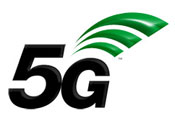 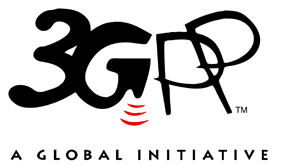 The present document has been developed within the 3rd Generation Partnership Project (3GPP TM) and may be further elaborated for the purposes of 3GPP.
The present document has not been subject to any approval process by the 3GPP Organizational Partners and shall not be implemented.
This Specification is provided for future development work within 3GPP only. The Organizational Partners accept no liability for any use of this Specification.
Specifications and Reports for implementation of the 3GPP TM system should be obtained via the 3GPP Organizational Partners' Publications Offices.The present document has been developed within the 3rd Generation Partnership Project (3GPP TM) and may be further elaborated for the purposes of 3GPP.
The present document has not been subject to any approval process by the 3GPP Organizational Partners and shall not be implemented.
This Specification is provided for future development work within 3GPP only. The Organizational Partners accept no liability for any use of this Specification.
Specifications and Reports for implementation of the 3GPP TM system should be obtained via the 3GPP Organizational Partners' Publications Offices.3GPPPostal address3GPP support office address650 Route des Lucioles - Sophia AntipolisValbonne - FRANCETel.: +33 4 92 94 42 00 Fax: +33 4 93 65 47 16Internethttp://www.3gpp.orgCopyright NotificationNo part may be reproduced except as authorized by written permission.
The copyright and the foregoing restriction extend to reproduction in all media.© 2023, 3GPP Organizational Partners (ARIB, ATIS, CCSA, ETSI, TSDSI, TTA, TTC).All rights reserved.UMTS™ is a Trade Mark of ETSI registered for the benefit of its members3GPP™ is a Trade Mark of ETSI registered for the benefit of its Members and of the 3GPP Organizational Partners
LTE™ is a Trade Mark of ETSI registered for the benefit of its Members and of the 3GPP Organizational PartnersGSM® and the GSM logo are registered and owned by the GSM AssociationSupervised learningSemi-supervised learningUnsupervised learningReinforcement learningCategory of inferenceRegression (numeric), classificationRegression (numeric), classificationAssociation,
ClusteringReward-based behaviourType of training dataLabelled data (Note)Labelled data (Note), and unlabelled dataUnlabelled dataNot pre-definedNOTE:	The labelled data means the input and output parameters are explicitly labelled for each training data example.NOTE:	The labelled data means the input and output parameters are explicitly labelled for each training data example.NOTE:	The labelled data means the input and output parameters are explicitly labelled for each training data example.NOTE:	The labelled data means the input and output parameters are explicitly labelled for each training data example.NOTE:	The labelled data means the input and output parameters are explicitly labelled for each training data example.Requirement labelDescriptionRelated use case(s)REQ-ML_TRAIN-FUN-01The MLT MnS producer shall have a capability allowing the consumer to request ML training.ML training requested by consumer (clause 6.2.2.1)REQ- ML_TRAIN-FUN-02The MLT MnS producer shall have a capability allowing the consumer to specify the data sources containing the candidate training data for ML training.ML training requested by consumer (clause 6.2.2.1)REQ- ML_TRAIN-FUN-03The MLT MnS producer shall have a capability allowing the consumer to specify the inference type of the ML model entity to be trained.ML training requested by consumer (clause 6.2.2.1)REQ- ML_TRAIN-FUN-04The MLT MnS producer shall have a capability to provide the training result  to the consumer.ML training requested by consumer (clause 6.2.2.1), /ML training initiated by producer (clause 6.2.2.2)REQ-ML_SELECT-013GPP management system shall have the capability to enable an authorized consumer to discover the characteristics of available models including the contexts under which each of the models was trained.ML model and ML entity selection (clause 6.2.2.3)REQ-ML_SELECT-023GPP management system shall have the capability to enable an authorized consumer to select an ML model.ML models and ML entity selection  (clause 6.2.2.3)REQ-ML_SELECT-03The MLT MnS producer shall have the capability to enable an authorized consumer to request for a model to be trained to satisfy the consumer's expectations.ML training requested by consumer (clause 6.2.2.1),  ML model and ML entity selection  (clause 6.2.2.3)REQ-ML_SELECT-043GPP management system shall have the capability to enable an authorized consumer to request for information and be informed about the available alternative models of differing complexity and performance.ML model and ML entity selection (clause 6.2.2.3)REQ-ML_SELECT-053GPP management system shall have the capability to enable an authorized consumer to request one of the known or available alternative models of differing complexity and performance to be used for inference.ML model and ML entity selection (clause 6.2.2.3)REQ-ML_SELECT-06The 3GPP management system shall have a capability to provide a selected ML model/entity to the consumer.ML model and ML entity selection (clause 6.2.2.3)REQ-ML_TRAIN- MGT-01The MLT MnS producer shall have a capability allowing an authorized consumer to manage and configure one or more requests for the training of specific ML models or ML entities, e.g. to modify the characteristics of the request or to delete a request. ML training requested by consumer (clause 6.2.2.1),Managing ML Training Processes (clause 6.2.2.4)REQ-ML_TRAIN- MGT-02The MLT MnS producer shall have a capability allowing an authorized consumer to manage and configure one or more training processes, e.g. to start, suspend or restart the training; or to adjust the training conditions and/or characteristics.ML training requested by consumer (clause 6.2.2.1),Managing ML training processes (clause 6.2.2.4)REQ-ML_TRAIN- MGT-033GPP management system shall have the capability to enable an authorized consumer (e.g. the function/entity different from the function that generated a request for ML model/entity training) to request for a report on the outcomes of a specific training instance.Managing ML training processes (clause 6.2.2.4)REQ-ML_TRAIN- MGT-043GPP management system shall have the capability to enable an authorized consumer to define the reporting characteristics related to a specific training request or training instance.Managing ML training processes (clause 6.2.2.4)REQ-ML_TRAIN- MGT-053GPP management system shall have the capability to enable the MLT function to report to any authorized consumer about specific ML Training process and/or report about the outcomes of any such ML training process.Managing ML training processes (clause 6.2.2.4)REQ-ML_ERROR-01The 3GPP management system shall enable an authorized consumer of data services (e.g. an MLT function) to request from a producer of data services a Value Quality Score of the data, which is the numerical value that represents the dependability/quality of a given observation and measurement type.Handling errors in data and ML decisions (clause 6.2.2.5)REQ-ML_ERROR-02The 3GPP management system shall enable an authorized consumer of AI/ML decisions (e.g. a controller) to request ML decision confidence score which is the numerical value that represents the dependability/quality of a given decision generated by an AI/ML-inference function.Handling errors in data and ML decisions (clause 6.2.2.5)REQ-ML_ERROR-03The 3GPP management system shall enable a producer of data services (e.g. a gNB) to provide to an authorized consumer (e.g. an MLT function) a Value Quality Score of the data, which is the numerical value that represents the dependability/quality of a given observation and measurement type.Handling errors in data and ML decisions (clause 6.2.2.5)REQ-ML_ERROR-04The 3GPP management system shall enable a producer of ML decisions (e.g. an AI/ML inference function) to provide to an authorized consumer of AI/ML decisions (e.g. a controller) an AI/ML decision confidence score which is the numerical value that represents the dependability/quality of a given decision generated by the inference  function.Handling errors in data and ML decisions (clause 6.2.2.5)Label referenceLocal label 3GPP TS 28.622 [12], IOC, TopTop3GPP TS 28.622 [12], IOC, SubNetworkSubNetwork3GPP TS 28.622 [12], IOC, ManagedElementManagedElement3GPP TS 28.622 [12], IOC, ManagedFunctionManagedFunctionAttribute nameSupport QualifierisReadableisWritableisInvariantisNotifyablemLEntityListMTFFFAttribute nameSupport QualifierisReadable isWritableisInvariantisNotifyablemLEntityIdMTTFTcandidateTrainingDataSourceOTTFTtrainingDataQualityScoreOTTFTtrainingRequestSourceMTTFTrequestStatusMTFFTexpectedRuntimeContextOTTFTperformanceRequirementsMTTFTcancelRequestOTTFTsuspendRequestOTTFTAttribute related to roleAttribute nameSupport QualifierisReadable isWritableisInvariantisNotifyablemLEntityIdMTFFTareConsumerTrainingDataUsedMTFFTusedConsumerTrainingDataCMTFFTconfidenceIndicationOTFFTmodelPerformanceTrainingMTFFTareNewTrainingDataUsedMTFFTAttribute related to roletrainingRequestRefCMTFFTtrainingProcessRefMTFFTlastTrainingRefCMTFFTNameDefinitionusedConsumerTrainingData Support QualifierCondition: The value of areConsumerTrainingDataUsed attribute is ALL or PARTIALLY. trainingRequestRef Support QualifierCondition: The MLTrainingReport MOI represents the report for the ML model training that was requested by the MnS consumer (via MLTrainingRequest MOI).lastTrainingRef Support QualifierCondition: The MLTrainingReport MOI represents the report for the ML model training that was not initial training (i.e. the model has been trained before).Attribute nameSupport QualifierisReadable isWritableisInvariantisNotifyablemLTrainingProcessIdMTTFTpriorityMTTFTterminationConditionsMTTFTprogressStatusMTFFTcancelProcessOTTFTsuspendProcessOTTFTAttribute related to roletrainingRequestRefCMTFFTtrainingReportRefMTFFTNameDefinitiontrainingRequestRef Support QualifierCondition: The MLTrainingReport MOI represents the report for the ML model training that was requested by the training MnS consumer (via MLTrainingRequest MOI).Attribute nameSupport QualifierisReadable isWritableisInvariantisNotifyableinferenceOutputNameMTFFTperformanceScoreMTFFTperformanceMetricMTFFTdecisionConfidenceScoreOTFFTAttribute nameSupport QualifierisReadable isWritableisInvariantisNotifyablemLEntityIdMTFFTinferenceTypeMTFFTmLEntityVersionMTFFTexpectedRunTimeContextOTTFTtrainingContextCMTFFTrunTimeContextOTFFTNameDefinitiontrainingContext Support QualifierCondition: The trainingContext represents the status and conditions related to training and should be added when training is completed.Attribute nameSupport QualifierisReadable isWritableisInvariantisNotifyableinferenceEntityRefCMTFFFdataProviderRefMTFFFNameDefinitioninferenceEntityRef Support QualifierCondition: The MLContext is used for ExpectedRunTimeContext or RunTimeContext. Attribute NameDocumentation and Allowed ValuesPropertiesmLEntityIdIt identifies the ML entity.It is unique in each MnS producer.allowedValues: N/A.type: Stringmultiplicity: 1isOrdered: N/AisUnique: N/AdefaultValue: None isNullable: TruecandidateTrainingDataSourceIt provides the address(es) of the candidate training data source provided by MnS consumer. The detailed training data format is vendor specific.allowedValues: N/A.type: Stringmultiplicity: *isOrdered: FalseisUnique: TruedefaultValue: None isNullable: TrueinferenceTypeIt indicates the type of inference that the ML model supports. allowedValues: the values of the MDA type (see 3GPP TS 28.104 [2]), Analytics ID(s) of NWDAF (see 3GPP TS 23.288 [3]), types of inference for RAN-intelligence, and vendor's specific extensions.type: Stringmultiplicity: 1isOrdered: N/AisUnique: N/AdefaultValue: None isNullable: TrueareConsumerTrainingDataUsedIt indicates whether the consumer provided training data have been used for the ML model training.allowedValues: ALL, PARTIALLY, NONE.type: Enummultiplicity: 1isOrdered: N/AisUnique: N/AdefaultValue: None isNullable: TrueusedConsumerTrainingDataIt provides the address(es) where lists of the consumer-provided training data are located, which have been used for the ML model training.allowedValues: N/A.type: Stringmultiplicity: *isOrdered: FalseisUnique: TruedefaultValue: None isNullable: TruetrainingRequestRefIt is the DN(s) of the related MLTrainingRequest MOI(s).allowedValues: DN.type: DN (see TS 32.156 [13])multiplicity: *isOrdered: FalseisUnique: TruedefaultValue: None isNullable: TruetrainingProcessRefIt is the DN(s) of the related MLTrainingProcess MOI(s) that produced the MLTrainingReport.allowedValues: DN.type: DN (see TS 32.156 [13])multiplicity: 1isOrdered: N/AisUnique: N/AdefaultValue: None isNullable: TruetrainingReportRefIt is the DN of the MLTrainingReport MOI that represents the reports of the ML training.allowedValues: DN.type: DN (see  TS 32.156 [13])multiplicity: 1isOrdered: N/AisUnique: N/AdefaultValue: None isNullable: TruelastTrainingRefIt is the DN of the MLTrainingReport MOI that represents the reports for the last training of the ML model.allowedValues: DN.type: DN (see 3GPP TS 32.156 [13])multiplicity: 1isOrdered: N/AisUnique: N/AdefaultValue: None isNullable: TrueconfidenceIndicationIt indicates the confidence (in unit of percentage) that the ML model would perform for inference on the data with the same distribution as training data.allowedValues: { 0..100 }.type: integermultiplicity: 1isOrdered: N/AisUnique: N/AdefaultValue: None isNullable: FalsemLEntityListIt describes the list of MLEntity.type: MLEntitymultiplicity: *isOrdered: FalseisUnique: TruedefaultValue: None isNullable: FalsetrainingRequestSourceIt describes the entity that requested to instantiate the MLTrainingRequest MOI.type: Stringmultiplicity: 1isOrdered: N/AisUnique: N/AdefaultValue: None isNullable: FalserequestStatusIt describes the status of a particular ML training request.allowedValues: NOT_STARTED, TRAINING_IN_PROGRESS, CANCELLING, SUSPENDED, FINISHED, and CANCELLED.type: Enummultiplicity: 1isOrdered: N/AisUnique: N/AdefaultValue: None isNullable: FalsemLTrainingProcessIdIt identifies the training process.It is unique in each instantiated process in the MnS producer.allowedValues: N/A.type: Stringmultiplicity: 1isOrdered: N/AisUnique: N/AdefaultValue: None isNullable: TruepriorityIt indicates the priority of the training process.The priority may be used by the ML training to schedule the training processes. Lower value indicates a higher priority.allowedValues: { 0..65535 }.type: integermultiplicity: 1isOrdered: N/AisUnique: N/AdefaultValue: 0  isNullable: FalseterminationConditionsIt indicates the conditions to be considered by the MLtraining MnS producer to terminate a specific training process.allowedValues: MODEL UPDATED_IN_INFERENCE_FUNCTION, INFERENCE FUNCTION_TERMINATED, INFERENCE FUNCTION_UPGRADED, INFERENCE_CONTEXT_CHANGED.type: Stringmultiplicity: 1isOrdered: N/AisUnique: N/AdefaultValue: None isNullable: FalseprogressStatusIt indicates the status of the ML training process.allowedValues: N/A.type: ProcessMonitor (see TS 28.622 [12])multiplicity: 1isOrdered: N/AisUnique: N/AdefaultValue: None isNullable: FalsemLEntityVersionIt indicates the version number of the ML entity.allowedValues: N/A.type: Stringmultiplicity: 1isOrdered: N/AisUnique: N/AdefaultValue: None isNullable: FalseperformanceRequirementsIt indicates the expected performance for a trained ML entity when performing on the training data.allowedValues: N/A.type: ModelPerformancemultiplicity: *isOrdered: FalseisUnique: TruedefaultValue: None isNullable: TruemodelperformanceTrainingIt indicates the performance score of the ML entity when performing on the training data.allowedValues: N/A.type: ModelPerformancemultiplicity: *isOrdered: FalseisUnique: TruedefaultValue: None isNullable: FalsemLTrainingProcess.progressStatus.progressStateInfoIt provides the following specialization for the "progressStateInfo" attribute of the "ProcessMonitor" data type for the "MLTrainingProcess".When the ML training is in progress, and the " mLTrainingProcess.progressStatus.status " is equal to "RUNNING", it provides the more detailed progress information.allowedValues for " mLTrainingProcess.progressStatus.status " = "RUNNING":-	COLLECTING_DATA-	PREPARING_TRAINING_DATA-	TRAININGThe allowed values for " mLTrainingProcess.progressStatus.status " = "CANCELLED" are vendor specific.Type: Stringmultiplicity: 0..1isOrdered: N/AisUnique: N/AdefaultValue: NoneisNullable: FalseinferenceOutputNameIt indicates the name of an inference output of an ML entity.allowedValues: the name of the MDA output IEs (see 3GPP TS 28.104 [2]), name of analytics output IEs of NWDAF (see TS 23.288 [3]), RAN-intelligence inference output IE name(s), and vendor's specific extensions.Type: Stringmultiplicity: 1isOrdered: N/AisUnique: N/AdefaultValue: NoneisNullable: FalseperformanceMetricIt indicates the performance metric used to evaluate the performance of an ML entity, e.g. "accuracy", "precision", "F1 score", etc.allowedValues: N/A.Type: Stringmultiplicity: 1isOrdered: N/AisUnique: TruedefaultValue: NoneisNullable: FalseperformanceScoreIt indicates the performance score (in unit of percentage) of an ML entity when performing inference on a specific data set (Note).The performance metrics may be different for different kinds of ML models depending on the nature of the model. For instance, for numeric prediction, the metric may be accuracy; for classification, the metric may be a combination of precision and recall, like the "F1 score".allowedValues: { 0..100 }.Type: Realmultiplicity: 1isOrdered: N/AisUnique: N/AdefaultValue: NoneisNullable: FalsecancelRequestIt indicates whether the ML training MnS consumer cancels the ML training request.Setting this attribute to "TRUE" cancels the ML training request. Cancellation is possible when the requestStatus is the "NOT_STARTED", " TRAINING_IN_PROGRESS", and "SUSPENDED" state. Setting the attribute to "FALSE" has no observable result.Default value is set to "FALSE". allowedValues: TRUE, FALSE.Type: Booleanmultiplicity: 0..1isOrdered: N/AisUnique: N/AdefaultValue: FALSEisNullable: FalsesuspendRequestIt indicates whether the ML training MnS consumer suspends the /ML training request.Setting this attribute to "TRUE" suspends the ML training request. Suspension is possible when the requestStatus is not the "FINISHED" state. Setting the attribute to "FALSE" has no observable result. Default value is set to "FALSE". allowedValues: TRUE, FALSE.Type: Booleanmultiplicity: 0..1isOrdered: N/AisUnique: N/AdefaultValue: FALSEisNullable: FalsecancelProcessIt indicates whether the ML training MnS consumer cancels the ML training process.Setting this attribute to "TRUE" cancels the ML training request. Cancellation is possible when the " mLTrainingProcess.progressStatus.status" is not the "FINISHED" state. Setting the attribute to "FALSE" has no observable result. Default value is set to "FALSE". allowedValues: TRUE, FALSE.Type: Booleanmultiplicity: 0..1isOrdered: N/AisUnique: N/AdefaultValue: FALSEisNullable: FalsesuspendProcessIt indicates whether the ML training MnS consumer suspends the ML training process.Setting this attribute to "TRUE" suspends the ML training request. Suspension is possible when the " mLTrainingProcess.progressStatus.status" is not the "FINISHED", "CANCELLING" or "CANCELLED" state. Setting the attribute to "FALSE" has no observable result. Default value is set to "FALSE". allowedValues: TRUE, FALSE.Type: Booleanmultiplicity: 0..1isOrdered: N/AisUnique: N/AdefaultValue: FALSEisNullable: FalseinferenceEntityRefIt describes the target entities that will use the ML entity for inference.Type: DN (see 3GPP TS 32.156 [13])multiplicity: *isOrdered: FalseisUnique: TruedefaultValue: None isNullable: TruedataProviderRefIt describes the entities that have provided or should provide data needed by the ML entity e.g. for training or inferenceType: DN (see 3GPP TS 32.156 [13])multiplicity: *isOrdered: FalseisUnique: TruedefaultValue: None isNullable: TrueareNewTrainingDataUsedIt indicates whether the other new training data have been used for the ML model training.allowedValues: TRUE, FALSE.type: Booleanmultiplicity: 1isOrdered: N/AisUnique: N/AdefaultValue: NoneisNullable: FalsetrainingDataQualityScoreIt indicates numerical value that represents the dependability/quality of a given observation and measurement type. The lowest value indicates the lowest level of dependability of the data, i.e. that the data is not usable at all. allowedValues: { 0..100 }.Type: Realmultiplicity: 0..1isOrdered: N/AisUnique: N/AdefaultValue: NoneisNullable: FalsedecisionConfidenceScoreIt is the numerical value that represents the dependability/quality of a given decision generated by the AI/ML inference function. The lowest value indicates the lowest level of dependability of the decisions, i.e. that the data is not usable at all.allowedValues: { 0..100 }.Type: Realmultiplicity: 0..1isOrdered: N/AisUnique: N/AdefaultValue: NoneisNullable: FalseexpectedRuntimeContextThis describes the context where an MLEntity is expected to be applied or/and the RunTimeContext which is the context where the MLmodel or entity is being applied.allowedValues: NAType: MLContextmultiplicity: 0..1isOrdered: N/AisUnique: N/AdefaultValue: NoneisNullable: FalsetrainingContextThis specify the context under which the MLEntity has been trained.allowedValues: NAType: MLContextmultiplicity: 1isOrdered: N/AisUnique: N/AdefaultValue: NoneisNullable: FalserunTimeContextThis specifies the context where the MLmodel or entity is being applied.allowedValues: NAType: MLContextmultiplicity: 1isOrdered: N/AisUnique: N/AdefaultValue: NoneisNullable: FalseNOTE:	When the performanceScore is to indicate the performance score for ML training, the data set is the training data set.NOTE:	When the performanceScore is to indicate the performance score for ML training, the data set is the training data set.NOTE:	When the performanceScore is to indicate the performance score for ML training, the data set is the training data set.NameQualifierNotesnotifyMOICreationO--notifyMOIDeletionO--notifyMOIAttributeValueChangesO--notifyEventO--Management service component type AManagement service component type BManagement service component type CThe operations and notifications for generic provisioning management service (see clause 11.1.1 of 3GPP TS 28.532 [11]).MLTrainingFunction IOC; MLTrainingRequest IOC;MLTrainingReport IOC;MLTrainingProcess IOC.N/AChange historyChange historyChange historyChange historyChange historyChange historyChange historyChange historyDateMeetingTDocCRRevCatSubject/CommentNew version2022-06SA#96Upgrade to change control version17.0.02022-09SA#97eSP-2208510003-FCorrections to the terms and definition description and corresponding updates17.1.02022-09SA#97eSP-22085000041Ffix incorrect yaml file name in TS28.105   17.1.02022-09SA#97eSP-22085100051FClarifications and corrections of Use cases 17.1.02022-09SA#97eSP-22085100061FClarifications and corrections into the Class definitions and Attribute properties17.1.02022-09SA#97eSP-22085100071FCorrection and clarifications of the Requirements17.1.02022-09SA#97eAlignment with content with FORGE17.1.12022-12SA#98eSP-22116600082FAdding missing attributes17.2.02022-12SA#98eSP-2211660009-FCorrection of stage 3 openAPI17.2.02023-03SA#99SP-2301930011-FAdding the missing definition of attributes Stage 2 and Stage 3 17.3.02023-03SA#99SP-23019300131FCorrecting the attribute properties 17.3.02023-03SA#99SP-23019300141FCorrection of the Handling errors in data and ML decisions 17.3.02023-03SA#99SP-23019300151 FCorrection of terminologies 17.3.02023-03SA#99SP-23019300171FCorrect AI/ML related terms17.3.02023-03SA#99SP-23019300181FCorrect formatting and spelling errors17.3.02023-03SA#99SP-23019300191FCorrect attribute definitions17.3.02023-06SA#100SP-23065500221FCorrecting the attribute properties 17.4.02023-06SA#100SP-23064900241FGrammatical Corrections17.4.02023-06SA#100SP-2306550030-FRemoval of SW loading from training phase17.4.02023-06SA#100SP-23065500311FCorrection of the figure for ML training function17.4.0